Vendredi  12   juin 2020Matin 1- Dictée flash du jour 4Leur dicter et à faire dans le cahier violet puis corriger les fautes en vert.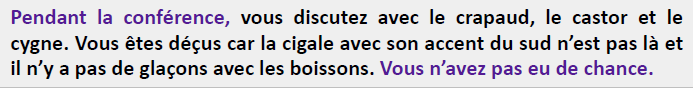 2- Etude De la Langue, EDL jour 4 : EX.5 pour tous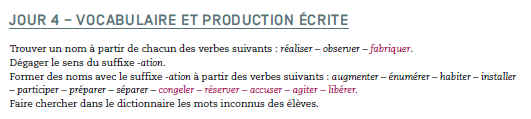 3- Mathématiques :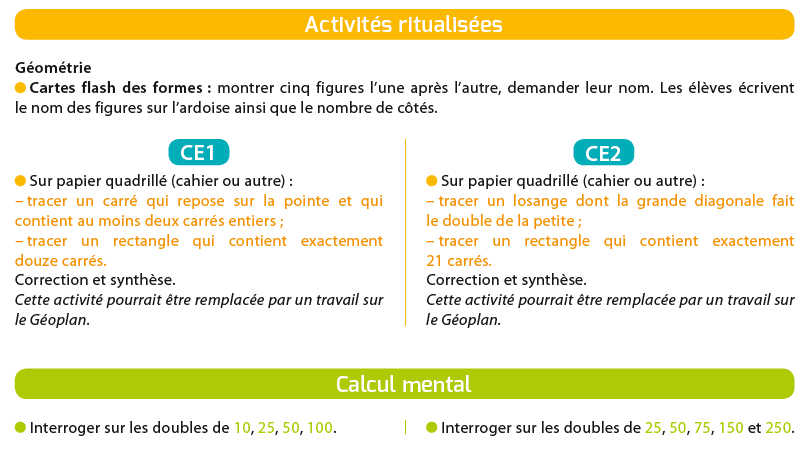 Pour la séance d’apprentissage, vous pouvez m’envoyer vos productions.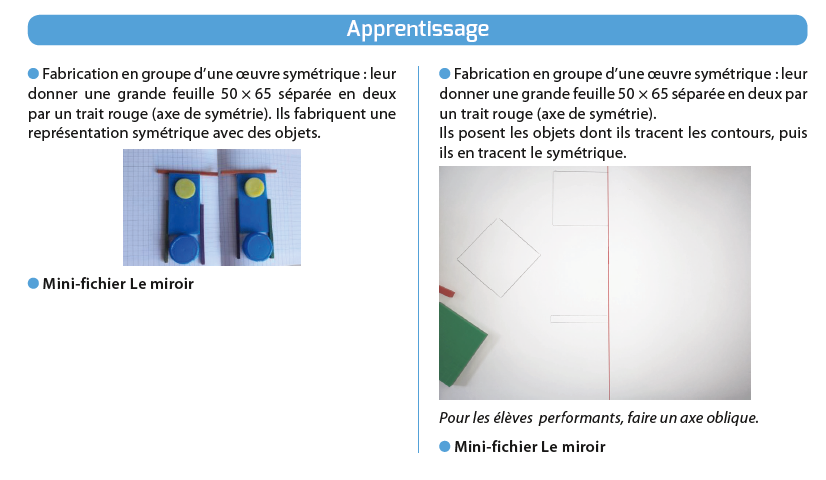 Après-midi1- 30 minutes de lecture  2-Espace :	3- Ecriture :	Avancer d’une page dans le cahier d’écriture.Ce1 :E3 : les paysages de montagnesCe2 :E4 : Notre pays, la France- Document Les paysages de montagnes : faire la séance  4.- lire le document  Notre pays la France : 1 : l’espace français, p.6-7 :- faire remplir les pages 6 et 7 à votre enfant sans aide, juste pour voir ses connaissances et lui faire la correction avec la p.8 et 9 corrigées.- finir la lecture jusqu’à la page 11  coller à la suite d’hier les pages 8 à 11 dans le cahier d’espace.